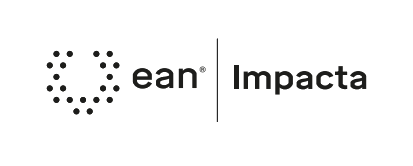 Resumen EjecutivoNombre del emprendimiento:Página web emprendimiento:Ciudad:Año de fundación:Número de fundadores:Número de colaboradores:Sector económico del emprendimiento:Emprendedor de contacto:Celular de contacto:Correo electrónico de contacto:Medio de contacto con los estudiantes: Teams        Correo electrónico Presentación EmprendimientoAntecedentes y estado actual del negocio Describir modelo de ingresos, ejemplo: membresía, pago por producto, comisión, fremium, etc. Incluir los preciosDescripción general¿A qué se dedica la empresa? ¿Cuáles son las principales fortalezas y debilidades del negocio? ¿Qué líneas de negocio tiene?  Oportunidad ¿Qué necesidades del mercado y de los consumidores atiende y resuelve? ¿Cómo identifica las necesidades? ¿Cómo las resuelve? ¿Qué problemas encuentra en el mercado, para que su empresa pueda resolverlos?Propuesta de valorDescripción de cómo el emprendimiento aborda la oportunidad.¿Qué le promete la empresa al mercado o a sus clientes que puede resolver o ayudar con lo que hace la compañía?¿Cuáles son los compromisos que hace la empresa a los clientes?Producto(s) y/o servicio(s):Relacione en la siguiente tabla que relacione los productos o servicios de la empresa, de esta manera:Descripción de los productos o servicios.Empresas o marcas que tiene de referencia, a los que quisiera parecerse o superar.¿Cuál es el producto que más se vende? Compartir cifras por mes o por año.¿Cuál es el producto que es más rentable? % de rentabilidad¿Cuál es el producto más complejo dentro del portafolio y por qué lo es?Ventajas o diferencialesDescripción en los beneficios diferenciales que generan mayor valor a los clientes y usuarios¿Qué ventajas tiene sobre otras marcas existentes en el mercado?¿En qué se diferencia su marca, producto o empresa de las demás que existen en el sector o categoría?Barreras de entrada:Describir cómo otros competidores no podrían copiar o igual el modelo de negocio que desarrolla el emprendimiento.Certificaciones: Con las que cuenta o las que espera obtener, aclarando cuáles ya se tienen y cuáles no.Mercado objetivo Indique cuáles son los tipos de cliente que actualmente está atendiendo, diferenciándolos por sector, tipo de producto que compra, negocios que realiza.Indique con qué tipos de personas, clientes o empresas no quiere relacionarse o atender.Comparta las cifras que maneja (reales o aproximadas), que usa para establecer el tamaño de mercado, mercado potencial, ubicación (loca, regional, nacional, internacional).Modelo de ingresos:Describir modelo de ingresos, ejemplo: membresía, pago por producto, comisión, fremium, etc. Incluir los precios.Cifras reales o aproximadas de ventas de los últimos 5 años por periodos, para el análisis y entendimiento del negocio.Canales de comunicación¿Qué redes o canales utiliza para comunicarse con los clientes?¿Qué medios usa para hacer publicidad?¿Qué medios quisiera usar para hacer presencia de marca y conocimiento e interacción con los clientes?Canales¿Qué tipo de canales de distribución tiene punto de venta físico, e-commerce, redes sociales, plataformas, etc.?¿Cuáles canales quisiera tener o implementar?SostenibilidadElementos desarrolladosDescripción de los elementos que contribuyen con la sostenibilidad del emprendimiento (considerando aspectos ambientales, sociales y económicos)Retos identificadosDescripción de los retos en sostenibilidad del emprendimiento (considerando aspectos ambientales, sociales y económicos)Validación del mercadoNúmero de clientesGraficar agrupando por segmentos o categorías de clientes.VentasGraficar diferenciando históticas, actuales y proyectadas por año, facilitando identificar el % de crecimiento.Canales de distribución validadosBreve relaciónCiudades de operaciónBreve relaciónVisión de futuroEstrategia de crecimiento, metas clave, mercados objetivo.Producto o servicio (actual o en desarrollo)Mercado o tipo de clientes que atiendeNecesidad que atiende